PREDMET: Informatička pismenostNADNEVAK: 23.03.2020.UČITELJ: Goran TothNASTAVNA JEDINICA: Kopiraj, zalijepiRAZRED: 5.BZADATAK: MOLIM VAS DA OTVORITE PROGRAM WORD.NAPIŠETE ČETIRI REČENICE TE DA IH PRVO OZNAČITE MIŠEM (A). NAKON TOGA PRITISNITE NAREDBU KOPIRAJ (B). ODREDITE MJESTO NA PAPIRU TE JE ZALIJEPITE (C). ISPROBAJTE TO KOD KUĆE.A) OZNAČAVANJE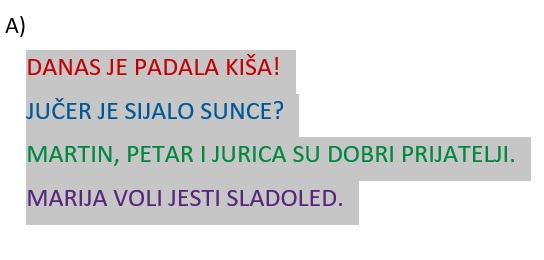 B) KOPIRAJ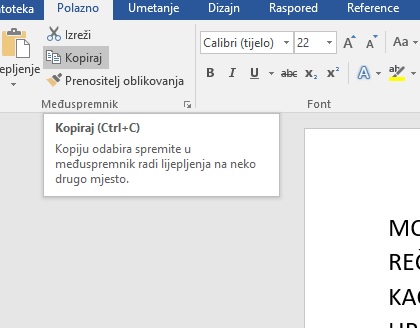 C) ZALIJEPI ILI LIJEPLJENJE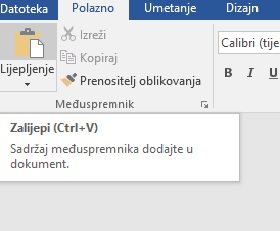 D)  REZULTATDANAS JE PADALA KIŠA!JUČER JE SIJALO SUNCE?MARTIN, PETAR I JURICA SU DOBRI PRIJATELJI.MARIJA VOLI JESTI SLADOLED.